Отчет о проведении мероприятия сетевой образовательной площадкойспорт-квест на английском языке для обучающихся 5 классов«The music of the soul – basketball»/«Баскетбол – музыка души»	27 апреля 2019 года в МАОУ ООШ № 27 им. Г.Н. Ворошилова г. Томска состоялся спорт-квест на английском языке для обучающихся 5 классов «The music of the soul – basketball»/ «Баскетбол –  музыка души».Командам предлагалось пройти 7 станций:Станция 1 «Basketball Quiz» (Баскетбольная викторина/разминка);Станция 2 «Health Lego» (Собрать пословицу о здоровье»);Станция 3 «Score a goal» (Конкурс капитанов);Станция 4 «Internet surfing» (Найти ответы на вопросы в интернете);Станция 5 «Basketball Lott» (Угадать имена баскетболистов);Станция 6 «Basketball crosswords» (Разгадать кроссворды);Станция 7 «Basketball Marathon» (Спортивное состязание с эстафетами).Победители и призеры:I место: МАОУ ООШ № 27 им. Г.Н. Ворошилова г. Томскаруководитель – Хатамова Лайло Каримовна - учитель английского языкаII место: МАОУ СОШ № 44 г. Томскаруководители – Елегечева Любовь Николаевна, учитель изобразительного искусства, Шавыкин Денис Сергеевич – учитель физической культурыШ место: МАОУ СОШ №40 г. Томскаруководители – Гиенова Лилия Николаевна – учитель английского языка, Лопатин Анатолий Леонидович – учитель физической культуры.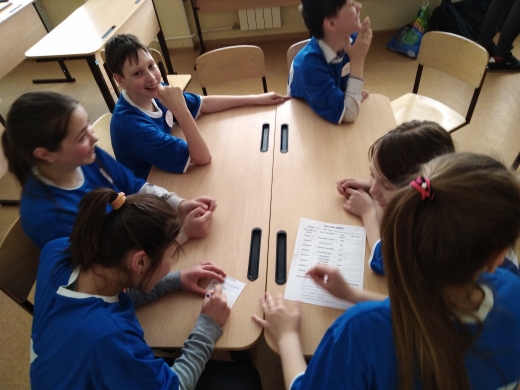 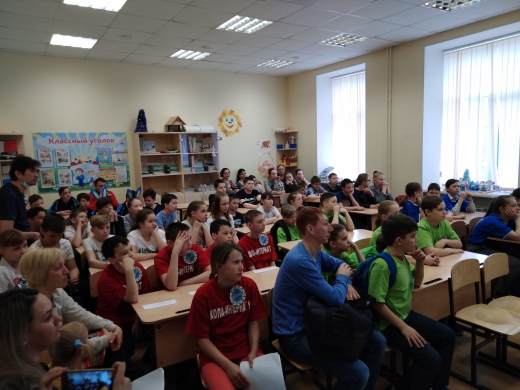 Краткое наименование ООУНазвание сетевого мероприятияКоличество участниковКоличество участниковИз каких ООУ приняли участиеПартнёры, участвующие в  организации и проведении мероприятияФИО, должность преподавателей организовывавших и проводивших мероприятиеКраткое наименование ООУНазвание сетевого мероприятияучениковучителейМАОУ ООШ № 27 им. Г.Н. Ворошилова г. ТомскаСпорт-квест на английском языке для обучающихся 5 классов «Баскетбол – музыка души»7118МАОУ СОШ № 27, 28, 33. 34, 40, 44, школа-интернат № 1;МАУ ИМЦХатамова Лайло Каримовна. учитель английского языкаНадточий Елена Владимировна, учитель физической культуры.